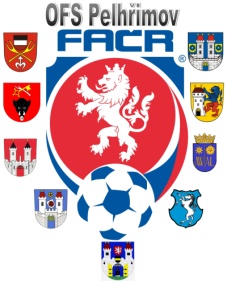 V Pelhřimově dne 2.9.2019DK OFS Pelhřimov dle § 89 odst. 2 písmene a) zahajuje disciplinární řízení ID		Příjmení, jméno		oddíl				č. utkání840030973	Dýnek Jiří			Č. Řečice		            2019613A1A050591011957	Sedlák Pavel			Želiv				2019613A2A030691101224	Kratochvíl Lukáš		Čejov				2019613A2A030200051362	Brtnický David		Nový Rychnov		2019613A1A0507								Václav HrkalPředseda DK OFS PE IČO:				Bankovní spojení			    	Kontakty22882847			KB Pelhřimov			    	tel+fax 565 324 211,  777 641  464				č. ú. 107-490070297/0100		 	e-mail: sport.pelhrimov@tiscali.cz